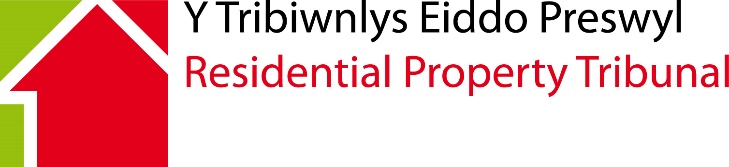 		Application Form		Housing Act 2004Appeals relating to Improvement Notices, Prohibition Orders and Emergency MeasuresIt is important that you read the notes below carefully before you complete this form.The tribunal will accept applications by email to rpt@gov.wales or in hard copy by post.This application form is also available in Welsh. Please contact the tribunal for a Welsh version of this form.Please write clearly in BLACK inkThis is the correct form to use if:you are a Local Housing Authority and seek to recover the expenses reasonably incurred in taking action in respect of premises which are the subject of an Improvement Notice from a person profiting from the action taken;you are the lessor or lessee of premises in respect of which a Prohibition Order has been made and you wish to vary or terminate the lease;you are a person interested in premises which are or are likely to become dangerous or harmful to health or safety OR you should be entrusted to carry out improvement or reconstruction approved by the Local Housing Authority and you seek an order empowering you to enter the premises in order to carry out such works.Please noteIn the case of an application under paragraph (c) above:the Tribunal may order that any lease held from the applicant and any derivative lease shall be determined, subject to such conditions and the payment of such compensation as the Tribunal may think just;the Tribunal may authorise the Local Housing Authority to exercise such supervision or take such action as may be necessary to secure that the works are carried out;a fee is payable for this applicationDocumentsYou must send the following document(s)(“required document(s)”) with this application:Where the application is made under paragraph (a) above:a copy of the Notice ;the statement of reasons;a copy of the demand for expenses;a copy of any recovery notice;proof of service of the application upon the respondent(s)Where the application is made under paragraph (b) above:
a copy of the Order;the statement of reasons;a copy of the lease;the name and address of any other party to the lease and any sub-lease.Where the application is made under paragraph (c) above:details of the proposed work including:name and address of proposed contractoran estimate of the cost of the worksa timetable for starting and completing the works.where the application relates to a scheme of improvement or reconstruction:the scheme of improvement, andthe Local Housing Authority’s approval.a statement of your financial standing disclosing the funds available to meet the estimated cost of the works.(iv)	where the application includes a request to determine a lease, a copy of the lease.Failure to send any required document(s) might make this application invalid.  Please do not send any other documents at this time.  If and when further documents, information or evidence are needed, you will be asked to send them separately.Application FeeUnless you are entitled to a waiver, you must send the Application Fee of £155 with the application and the required documents.No fee is payable in respect of applications under paragraphs (a) or (b)The Fee must be paid by crossed cheque or postal order drawn in favour of, “Welsh Government”, or by bank transfer details of which are available on request.Do not send cash under any circumstances.  Cash payments will not be accepted.Please note:If you do not send the correct fee payable to or in favour of “Welsh Government” or if you send cash, the application and cash will be returned to you at your risk.Waiver of FeesIf the Applicant(s) or the partner(s) of any Applicant(s) is/are in receipt of certain income related benefits, the Application Fee may be waived.To claim a waiver of the Application Fee, the Applicant(s) in receipt of benefit or the Applicant(s) whose partner(s) is/are in receipt of such benefit must complete a waiver application form which can be obtained from the Residential Property Tribunal. This will not be copied to other parties.If sending hard copy, please send the completed application form, the fee (or completed waiver form) and the required documents to: Residential Property TribunalOak HouseCleppa ParkCeltic SpringsNewportNP10 8BDNote to Applicants Applicants are advised that any information that they provide to the Tribunal may be recorded in a decision document.  All decisions made by the Tribunal are open to the public.The tribunal will accept applications by email to rpt@gov.wales or in hard copy by post.Language PreferenceResidential Property Tribunal welcomes correspondence and phone calls in Welsh and English. This includes submitting forms, documents and written representations to the Tribunal. If there is more than one Applicant please provide details on a separate sheet.Where details of an agent have been given, all correspondence and communication will be with that agent until the tribunal is notified that the agent is no longer acting for the Applicant.  CHECKLISTPlease check that:you have completed this form IN FULL.you have enclosed all the required documents.you have enclosed the required fee or application for waiver (where required).The Tribunal will not process your application if you have not done so.Please contact the Residential Property Tribunal if you have any questions about how to fill in this form or the procedures the Tribunal will use:Telephone:	0300 025 2777Email:	rpt@gov.wales1. Language PreferenceWould you prefer to correspond with us in:Welsh 			☐English      			☐    Both              			☐ Would you prefer any verbal communication to be in:Welsh 			☐English      			☐    Both              			☐ Would you prefer to speak Welsh or English at your Tribunal Hearing?Welsh 			☐English      			☐    Both              			☐ 2. Languages SpokenWhat languages do you use to communicate? (Please tick all that apply)Welsh 			☐English			☐Other (please state)		☐Click or tap here to enter text.3. We would like to support the use of the Welsh language in Tribunals.  If you can speak Welsh, and have indicated English as your language of choice, is there a specific reason why you have chosen to communicate in English? (Your answer will be treated anonymously, and will not affect the substance of your case in any way) Click or tap here to enter text.1. Details of the property 1. Details of the property 1. Details of the property 1. Details of the property 1. Details of the property 1. Details of the property 1. Details of the property 1. Details of the property 1. Details of the property 1. Details of the property 1. Details of the property 1. Details of the property 1. Details of the property Address of Property:Address of Property:2. Details of applicant 2. Details of applicant 2. Details of applicant 2. Details of applicant 2. Details of applicant 2. Details of applicant 2. Details of applicant 2. Details of applicant 2. Details of applicant 2. Details of applicant 2. Details of applicant 2. Details of applicant 2. Details of applicant    Name of Applicant:   Name of Applicant:   Name of Applicant:   Name of Applicant:   Name of Applicant:   Address (including postcode):   Address (including postcode):   Address (including postcode):   Address (including postcode):   Address (including postcode):   Address for correspondence (if different):   Address for correspondence (if different):   Address for correspondence (if different):   Address for correspondence (if different):   Address for correspondence (if different):   Address for correspondence (if different):   Telephone: Day:   Telephone: Day:Evening:Evening:Evening:Mobile:   Email address:   Email address:  Capacity (owner/manager):  Capacity (owner/manager):  Capacity (owner/manager):  Capacity (owner/manager):  Capacity (owner/manager):  Capacity (owner/manager):  Capacity (owner/manager):  Capacity (owner/manager):  Name and Address and details of agent (if relevant):  Name and Address and details of agent (if relevant):  Name and Address and details of agent (if relevant):  Name and Address and details of agent (if relevant):  Name and Address and details of agent (if relevant):  Name and Address and details of agent (if relevant):  Name and Address and details of agent (if relevant):  Name and Address and details of agent (if relevant):3. Details of respondent3. Details of respondent3. Details of respondent3. Details of respondent3. Details of respondent3. Details of respondent3. Details of respondent3. Details of respondent3. Details of respondent3. Details of respondent3. Details of respondent   Name of the Local Housing Authority:   Name of the Local Housing Authority:   Name of the Local Housing Authority:   Name of the Local Housing Authority:   Name of the Local Housing Authority:   Address (including postcode):   Address (including postcode):   Address (including postcode):   Address for correspondence (if different):   Address for correspondence (if different):   Address for correspondence (if different):   Address for correspondence (if different):   Address for correspondence (if different):   Address for correspondence (if different):Reference:Reference:Reference:Reference:Reference:Reference:Reference:Reference:Reference:   Telephone: Day:   Telephone: Day:Evening:Evening:Evening:Mobile:   Email address (if known):   Email address (if known):4. Details of landlord (if not already given)4. Details of landlord (if not already given)4. Details of landlord (if not already given)4. Details of landlord (if not already given)4. Details of landlord (if not already given)4. Details of landlord (if not already given)4. Details of landlord (if not already given)4. Details of landlord (if not already given)4. Details of landlord (if not already given)4. Details of landlord (if not already given)4. Details of landlord (if not already given)   Name:   Name:   Name:   Name:   Name:   Address (including postcode):   Address (including postcode):   Address (including postcode):   Address for correspondence (if different):   Address for correspondence (if different):   Address for correspondence (if different):   Address for correspondence (if different):   Address for correspondence (if different):   Address for correspondence (if different):Reference:Reference:Reference:Reference:Reference:Reference:Reference:Reference:Reference:    Telephone: Day:    Telephone: Day:Evening:Evening:Evening:Mobile:    Email address (if known):    Email address (if known):5. Details of any interested persons5. Details of any interested persons5. Details of any interested persons5. Details of any interested persons5. Details of any interested persons5. Details of any interested persons5. Details of any interested personsThe Tribunal needs to know the names and addresses of other people who may be significantly affected by this application such as tenants or occupiers of the building.The Tribunal needs to know the names and addresses of other people who may be significantly affected by this application such as tenants or occupiers of the building.The Tribunal needs to know the names and addresses of other people who may be significantly affected by this application such as tenants or occupiers of the building.The Tribunal needs to know the names and addresses of other people who may be significantly affected by this application such as tenants or occupiers of the building.The Tribunal needs to know the names and addresses of other people who may be significantly affected by this application such as tenants or occupiers of the building.The Tribunal needs to know the names and addresses of other people who may be significantly affected by this application such as tenants or occupiers of the building.   Name of interested person:   Name of interested person:   Name of interested person:   Name of interested person:   Name of interested person:   Address (including postcode):   Address (including postcode):   Address (including postcode):   Name of interested person:   Name of interested person:   Name of interested person:   Name of interested person:   Address (including postcode):   Address (including postcode):   Address (including postcode):   Address (including postcode):If there are more interested persons, please provide details on a separate sheet.If there are more interested persons, please provide details on a separate sheet.If there are more interested persons, please provide details on a separate sheet.If there are more interested persons, please provide details on a separate sheet.If there are more interested persons, please provide details on a separate sheet.6. Additional information6. Additional information6. Additional information6. Additional informationPlease set out briefly why you believe that the Tribunal should make the order requested:Please set out briefly why you believe that the Tribunal should make the order requested:Please set out briefly why you believe that the Tribunal should make the order requested:7. Other applications7. Other applications7. Other applicationsAre you aware of any applications which EITHER involve issues concerning the same premises OR concern other premises where the same parties are involved (either as Applicant or Respondent)? If so, please give details including the case reference number(s).  The Tribunal may order that some or all of the applications or particular issues raised in those applications be dealt with at the same time.Are you aware of any applications which EITHER involve issues concerning the same premises OR concern other premises where the same parties are involved (either as Applicant or Respondent)? If so, please give details including the case reference number(s).  The Tribunal may order that some or all of the applications or particular issues raised in those applications be dealt with at the same time.Are you aware of any applications which EITHER involve issues concerning the same premises OR concern other premises where the same parties are involved (either as Applicant or Respondent)? If so, please give details including the case reference number(s).  The Tribunal may order that some or all of the applications or particular issues raised in those applications be dealt with at the same time.8. Can we deal with your application without a hearing?8. Can we deal with your application without a hearing?8. Can we deal with your application without a hearing?8. Can we deal with your application without a hearing?8. Can we deal with your application without a hearing?8. Can we deal with your application without a hearing?8. Can we deal with your application without a hearing?It is possible for your application to be dealt with entirely on the basis of written representations (“paper determination”) but only if:the Tribunal thinks it is appropriate and no party requests a hearingEven if you agree to a paper determinationthe Tribunal may decide that an oral hearing is necessary.you or any other party may still ask for an oral hearing at any time before the determination is made.It is possible for your application to be dealt with entirely on the basis of written representations (“paper determination”) but only if:the Tribunal thinks it is appropriate and no party requests a hearingEven if you agree to a paper determinationthe Tribunal may decide that an oral hearing is necessary.you or any other party may still ask for an oral hearing at any time before the determination is made.It is possible for your application to be dealt with entirely on the basis of written representations (“paper determination”) but only if:the Tribunal thinks it is appropriate and no party requests a hearingEven if you agree to a paper determinationthe Tribunal may decide that an oral hearing is necessary.you or any other party may still ask for an oral hearing at any time before the determination is made.It is possible for your application to be dealt with entirely on the basis of written representations (“paper determination”) but only if:the Tribunal thinks it is appropriate and no party requests a hearingEven if you agree to a paper determinationthe Tribunal may decide that an oral hearing is necessary.you or any other party may still ask for an oral hearing at any time before the determination is made.It is possible for your application to be dealt with entirely on the basis of written representations (“paper determination”) but only if:the Tribunal thinks it is appropriate and no party requests a hearingEven if you agree to a paper determinationthe Tribunal may decide that an oral hearing is necessary.you or any other party may still ask for an oral hearing at any time before the determination is made.It is possible for your application to be dealt with entirely on the basis of written representations (“paper determination”) but only if:the Tribunal thinks it is appropriate and no party requests a hearingEven if you agree to a paper determinationthe Tribunal may decide that an oral hearing is necessary.you or any other party may still ask for an oral hearing at any time before the determination is made.It is possible for your application to be dealt with entirely on the basis of written representations (“paper determination”) but only if:the Tribunal thinks it is appropriate and no party requests a hearingEven if you agree to a paper determinationthe Tribunal may decide that an oral hearing is necessary.you or any other party may still ask for an oral hearing at any time before the determination is made.Do you agree to this application being determined without an oral hearing.Do you agree to this application being determined without an oral hearing.Do you agree to this application being determined without an oral hearing.Do you agree to this application being determined without an oral hearing.YES   NO   NO   Please ensure that you complete this form in full on the assumption that there will be an oral hearing.Please ensure that you complete this form in full on the assumption that there will be an oral hearing.Please ensure that you complete this form in full on the assumption that there will be an oral hearing.Please ensure that you complete this form in full on the assumption that there will be an oral hearing.Please ensure that you complete this form in full on the assumption that there will be an oral hearing.Please ensure that you complete this form in full on the assumption that there will be an oral hearing.Please ensure that you complete this form in full on the assumption that there will be an oral hearing.9. Urgency of application9. Urgency of application9. Urgency of application9. Urgency of application9. Urgency of application9. Urgency of application9. Urgency of applicationPlease let us know if there is a particular urgency for a determination in this case and if so, why?Please let us know if there is a particular urgency for a determination in this case and if so, why?Please let us know if there is a particular urgency for a determination in this case and if so, why?Please let us know if there is a particular urgency for a determination in this case and if so, why?Please let us know if there is a particular urgency for a determination in this case and if so, why?Please let us know if there is a particular urgency for a determination in this case and if so, why?Please let us know if there is a particular urgency for a determination in this case and if so, why?10. Availability 10. Availability 10. Availability 10. Availability 10. Availability If there are any days or dates we must avoid during the next three months (either for your convenience or the convenience of any witness or expert you may wish to call) please list them here.If there are any days or dates we must avoid during the next three months (either for your convenience or the convenience of any witness or expert you may wish to call) please list them here.If there are any days or dates we must avoid during the next three months (either for your convenience or the convenience of any witness or expert you may wish to call) please list them here.If there are any days or dates we must avoid during the next three months (either for your convenience or the convenience of any witness or expert you may wish to call) please list them here.If there are any days or dates we must avoid during the next three months (either for your convenience or the convenience of any witness or expert you may wish to call) please list them here.Dates on which you will NOT be available: Dates on which you will NOT be available: Dates on which you will NOT be available: 11. Venue requirements 11. Venue requirements 11. Venue requirements 11. Venue requirements 11. Venue requirements 11. Venue requirements 11. Venue requirements 11. Venue requirements 11. Venue requirements Please provide details of any special requirements you or anyone who will be coming with you may have (e.g. wheelchair access, presence of an interpreter).  It will assist the Tribunal in making arrangements if it has been made aware of your needs. Please provide details of any special requirements you or anyone who will be coming with you may have (e.g. wheelchair access, presence of an interpreter).  It will assist the Tribunal in making arrangements if it has been made aware of your needs. Please provide details of any special requirements you or anyone who will be coming with you may have (e.g. wheelchair access, presence of an interpreter).  It will assist the Tribunal in making arrangements if it has been made aware of your needs. Please provide details of any special requirements you or anyone who will be coming with you may have (e.g. wheelchair access, presence of an interpreter).  It will assist the Tribunal in making arrangements if it has been made aware of your needs. Please provide details of any special requirements you or anyone who will be coming with you may have (e.g. wheelchair access, presence of an interpreter).  It will assist the Tribunal in making arrangements if it has been made aware of your needs. Please provide details of any special requirements you or anyone who will be coming with you may have (e.g. wheelchair access, presence of an interpreter).  It will assist the Tribunal in making arrangements if it has been made aware of your needs. Please provide details of any special requirements you or anyone who will be coming with you may have (e.g. wheelchair access, presence of an interpreter).  It will assist the Tribunal in making arrangements if it has been made aware of your needs. Please provide details of any special requirements you or anyone who will be coming with you may have (e.g. wheelchair access, presence of an interpreter).  It will assist the Tribunal in making arrangements if it has been made aware of your needs. Please provide details of any special requirements you or anyone who will be coming with you may have (e.g. wheelchair access, presence of an interpreter).  It will assist the Tribunal in making arrangements if it has been made aware of your needs. 13. Statement of truth13. Statement of truth13. Statement of truth13. Statement of truth13. Statement of truth13. Statement of truth13. Statement of truth13. Statement of truth13. Statement of truthI believe that the facts stated in this application are true.I believe that the facts stated in this application are true.I believe that the facts stated in this application are true.I believe that the facts stated in this application are true.I believe that the facts stated in this application are true.I believe that the facts stated in this application are true.I believe that the facts stated in this application are true.I believe that the facts stated in this application are true.I believe that the facts stated in this application are true.Signed:Signed:Name (in capitals):Name (in capitals):Capacity (if appropriate):Capacity (if appropriate):Date:Date: